Australian Capital TerritoryGaming Machine Approval 2021 (No 8)Notifiable instrument NI2021–319made under the Gaming Machine Act 2004, section 69 (Approval of gaming machines and peripheral equipment)1	Name of instrumentThis instrument is the Gaming Machine Approval 2021 (No 8).2	Commencement This instrument commences the day after the date of notification.ApprovalI approve the gaming machine(s) described in the attached Schedule to this instrument.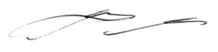 Matthew MilesDelegateACT Gambling and Racing Commission23 April 2021For further information please contact the approved supplier.Aristocrat Technologies Australia Pty LtdAristocrat Technologies Australia Pty LtdSubject: New Standard Linked Multi-Game Gaming Machine GameSubject: New Standard Linked Multi-Game Gaming Machine GameGame NameCaribbean Gold – Dollar Storm Link Link (2 Link + 1 iSAP)Specification Number1.HDG39LPJS Specification Number1.YA005Application Reference Number01-A2058/S01Specific Approval Conditions1.The game must operate with the Standard Linked Progressive Jackpot System,Specification Number: 1.YA005, with the approved ‘Dollar Storm Link Link’ jackpotsettings.2.This approval of ‘Caribbean Gold – Dollar Storm Link Link’ replaces the approval of ‘Caribbean Gold – Dollar Storm Link Cash’ referred to in Notifiable Instrument NI2021-209 dated 31 March 2021.Specific Approval Conditions1.The game must operate with the Standard Linked Progressive Jackpot System,Specification Number: 1.YA005, with the approved ‘Dollar Storm Link Link’ jackpotsettings.2.This approval of ‘Caribbean Gold – Dollar Storm Link Link’ replaces the approval of ‘Caribbean Gold – Dollar Storm Link Cash’ referred to in Notifiable Instrument NI2021-209 dated 31 March 2021.Aristocrat Technologies Australia Pty LtdAristocrat Technologies Australia Pty LtdSubject: New Standard Linked Multi-Game Gaming Machine GameSubject: New Standard Linked Multi-Game Gaming Machine GameGame NameNinja Moon – Dollar Storm Link Link (1 iSAP + 2 Link)Specification Number1.HDG34LPJS Specification Number1.YA005Application Reference Number01-A2057/S01Specific Approval Conditions1.The game must operate with the Standard Linked Progressive Jackpot System,Specification Number: 1.YA005, with the approved ‘Dollar Storm Link Link’ jackpotsettings.2.This approval of ‘Ninja Moon – Dollar Storm Link Link’ replaces the approval of ‘Ninja Moon – Dollar Storm Link Cash’ referred to in Notifiable Instrument NI2021-209 dated 
31 March 2021.Specific Approval Conditions1.The game must operate with the Standard Linked Progressive Jackpot System,Specification Number: 1.YA005, with the approved ‘Dollar Storm Link Link’ jackpotsettings.2.This approval of ‘Ninja Moon – Dollar Storm Link Link’ replaces the approval of ‘Ninja Moon – Dollar Storm Link Cash’ referred to in Notifiable Instrument NI2021-209 dated 
31 March 2021.Aristocrat Technologies Australia Pty LtdAristocrat Technologies Australia Pty LtdSubject: New Multi-Game Gaming Machine GameSubject: New Multi-Game Gaming Machine GameGame NameCaribbean Gold – Dollar Storm Cash CashSpecification Number1.DG117Application Reference Number01-A2068/S01Aristocrat Technologies Australia Pty LtdAristocrat Technologies Australia Pty LtdSubject: New Multi-Game Gaming Machine GameSubject: New Multi-Game Gaming Machine GameGame NameUltra Charge – Lion RushSpecification Number1.DG121Application Reference Number01-A2072/S01Aristocrat Technologies Australia Pty LtdAristocrat Technologies Australia Pty LtdSubject: New Multi-Game Gaming Machine GameSubject: New Multi-Game Gaming Machine GameGame NameUltra Charge - Phoenix StormSpecification Number1.DG120Application Reference Number01-A2073/S01IGT (Australia) Pty LtdIGT (Australia) Pty LtdSubject: Multi-Game bugfix with retrofitSubject: Multi-Game bugfix with retrofitGame NameFortune Lines Egyptian Storm DualSpecification Number18.DG099Application Reference Number18-A5880/S01